ENTRY FORMENTRY CLOSING DATE: Friday 9th September 2022WORK DELIVERED to KUMEU ARTS: By Friday 9th September 2022WORK COLLECTED from KUMEU ARTS: From Wednesday the 5th October.Terms and Conditions of Entry:Please note this is a medium specific exhibition: Works can be made using any printmaking process. They can be framed or unframed works (however you need to consider how they will be hung in the gallery ie with bulldog clips) *A maximum of 3 large (size no larger than A2 when framed) or 5 small artworks (size no larger than A3 when framed) can be entered.*Exhibition is only open to fully paid up Kumeu Arts  members.  *All sold work will incur a 30% commission fee. Fees will be deducted from the artist’s payment at the end of the exhibition. Any tax liability is the responsibility of the artist.*All entry forms must be FULLY completed, including pricing. Incomplete entry forms and late entries will not be accepted. Any changes to be notified to KACI on or before the delivery date, no late changes will be accepted.*Work to be delivered to Kumeu Arts on the given dates/times and must be:Clearly labelled with the artist's name and title of work.Suitably packaged with bubble wrap, cardboard or boxed. While all care will be taken, KACI will not accept responsibility for loss or damage while the work is in transit or while being exhibited. Insurance is the responsibility of the artist.Suitably prepared for display i.e. mounted and/or framed, with D link hangers and tightly strung with string/cord. In the event that we have to string artwork, a $5 fee will be charged. *Unsold work to be collected by the given date. KACI has very limited storage space therefore work not collected within 1 week of the given date will incur a $10 storage fee.Work remaining uncollected after 2 months will become the property of KACI. *Images of exhibited works may be used by KACI for publicity purposes. * Gallery Minding - this is for the Pod Gallery only - Saturday’s 17/9  24/9 1/10. Return completed forms to kumeuarts@gmail.comBy submitting an exhibition entry artists agree to the above terms and conditions of entry. Important note for exhibitors Promotion – Please share and promote this exhibition widely among friends, family and through social media. Opening event - Friday 16th September. It will be great to see you and your support people at the opening celebration. Open nights are an excellent opportunity to meet other artists and chat to visitors. ENTRY FORM (Artist to fill out – KACI office use)By submitting an exhibition entry artists agree to the terms and conditions.NAME:						PHONE: 				EMAIL:						PAID MEMBER:		Yes               NoGallery Minding - this is for the Pod Gallery only. Please indicate when you will be available to assist. 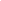 ReceiptTotal Entry Fee      $Total Entry Fee      $ Paid: Paid:YesNoEntry Fee: Entry Fee: Entry Fee: $5.00 for 1 entry$5.00 for 1 entry$10.00 for 2 or 3 entries  $15 for 5 entries (small works only)$10.00 for 2 or 3 entries  $15 for 5 entries (small works only)$10.00 for 2 or 3 entries  $15 for 5 entries (small works only)TITLETITLEPrintmaking MediumPrintmaking MediumSelling PriceWork 1Work 2Work 3Work 4Work 5Entry Fee:                  $5 for 1 entry                 Entry Fee:                  $5 for 1 entry                 $10 for 2-3 entries                            $15 for 5 entries (small works only)$10 for 2-3 entries                            $15 for 5 entries (small works only)Total Entry Fee      $ Paid:YesNoSaturday 17th September10-1pm1-4pmSaturday 24th September10-1pm1-4pmSaturday 1st October10-1pm1-4pm